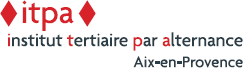 DOSSIER DE CANDIDATURE(Renvoyez-nous votre dossier par mail ou amenez-le au rendez-vous test/entretien)Vous pouvez intégrer nos formations jusqu’à la fin du mois d’octobre de chaque année.Bac Pro Métiers du Commerce Option ABac Pro Métiers du Commerce Option B	 BTS MCO -BTS NDRC -BTS GTLA -             Bac Pro LOGISTIQUE (OUVERTURE OCTOBRE 2020)Madame	 MonsieurNOM : .........................................................................Prénom : .........................................................................Né(e) le : .....................................................................à : ....................................................................................Age :  .................................................................................................................................Nationalité : ......................................................................................................................Adresse : ......................................................................................................................................................................................................................................................................CP : ................................................ Ville : ........................................................................Pays : ................................................................................................................................Email : 	@	 Tél. Dom : .................................................. Tél. portable : ..............................................Permis de conduire B	 Oui	 Non	 En cours    Date d’obtention prévue : .....................................................       Situation de handicap :  O/N * si oui détails         dans commentaires  Niveau de formation :Bac Général (Série) :	 Bac Pro (Série) :		 Bac Techno (Série) : Obtention :	 Oui Année :   .............  Non	 En coursBEP (Précisez) : ...............................................................................................................................................Obtention :	 Oui Année :	............  Non	 En coursAutres (Précisez) : ..........................................................................................................................................Obtention :	 Oui Année :   .............  Non	 En coursLogiciels pratiqués :	 Word	 PowerPoint	 Excel	 AccessLogiciels de comptabilité (Précisez) : ...............................................................................................................................................................................................................Autres logiciels : ...............................................................................................................................................................................................................................................Avez-vous un ordinateur personnel ?	 Oui	 NonLangue vivante 1 : ...................................................   Langue vivante 2 : ..........................................................Profession envisagée : .........................................................................................................................................Comment nous avez-vous connu ?Site Internet ITPAAutre site Internet : ........................................................................................................................................Connaissances (précisez) : .............................................................................................................................Autre : ............................................................................................................................................................Tout dossier incomplet ne sera pas traité.Copie des bulletins scolaires de l’année en cours et de l’année précédenteCV avec photoCopie du relevé de notes du dernier diplôme obtenuJe reconnais avoir reçu ce jour le programme de la formation demandée. Date et Signature :Futurs bacheliers, votre candidature dans notre école est indépendante du système PARCOURSUP. Le dépôt d’un dossier de candidature n’impacte pas vos vœux d’orientation. CADRE RESERVÉ A L’ADMINISTRATIONDossier reçu le :....................................................................................................................................................Formation  demandée : .......................................................................................................................................Date de rendez-vous avec l’étudiant : ................................................................................................................Résultats des tests d’évaluation :Culture générale :Technique (TC) :Résultat et commentaires de l’entretien individuel : .............................................................................................................................................................................................................................................................................................................................................................................................................................................................................................................................................................................................................................................................................................................................................................................................................................................................................................................................................................................................................................................................................................................................................................................Dossier validé :	 Oui	 NonDocument version juillet 2020Véhicule personnelOuiNonMoyen de transports :Voiture2 rouesTransports en communAvez-vous une entrepriseOuiNonENTREPRISEPOSTEDURÉEANNÉE................................................................................................................................................................................................................................................................................................................................................................................................................................................................................................................................................................................................................................................